Una giornata sulle rive del poIl 6 ottobre 2010 la classe 2b di moretta organizzò una gita sulle rive del Po di Villafranca per passare un giorno in compagnia e immersi nella natura.Alla mattina tutti gli alunni arrivarono a scuola in bicicletta, compresi i nostri compaesani di Polonghera. Quindici minuti li passammo nell’aula e verso le otto e un quarto(nonostante fossimo tutti addormentati) andammo a prendere le bici e partimmo per la nostra biciclettata.Il viaggio durò circa tre quarti d’ ora e il percorso era molto fangoso, pieno di foglie e di pietre…Appena arrivammo tra le rive del Po ci diedero soli dieci minuti di riposo su una spiaggetta.Dopo poco ci chiamarono, ci divisero in due grandi gruppi e ci fecero salire sulla chiatta: grande piattaforma di legno, senza motore che per muoversi si aiuta con una corda posizionata in mezzo al fiume e sfrutta la corrente dell’ acqua … anche se il tragitto fu molto breve ci divertimmo molto,addirittura calcolammo i tempi di attraversata da una sponda all’altra.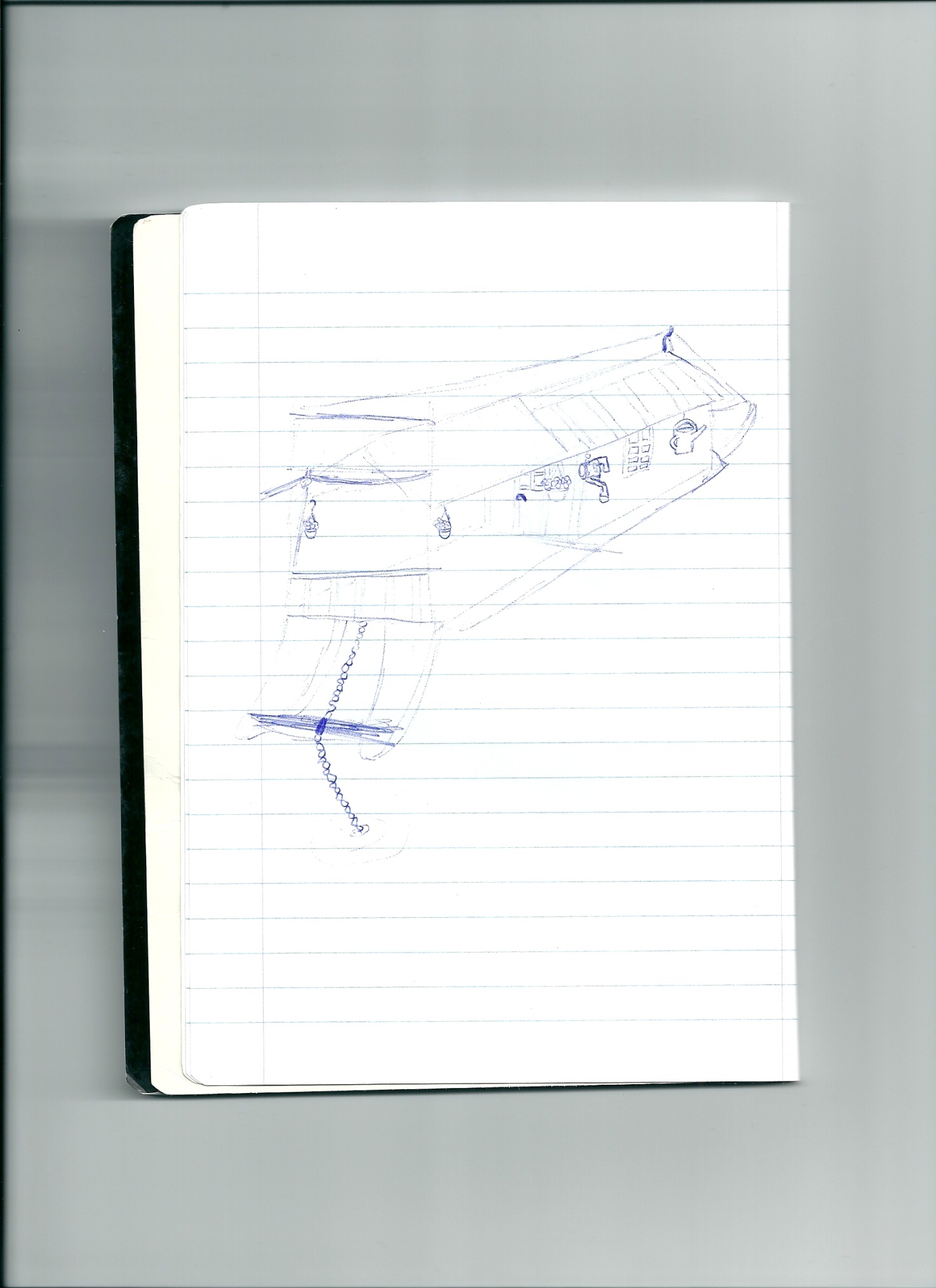 Attraversato il fiume  ci fecero consumare la merenda mentre aspettavamo l’ altro gruppo.Arrivato anch’ esso andammo in cerca delle risorgive. Ne trovammo due … vedemmo anche una quercia: era altissima e maestosa …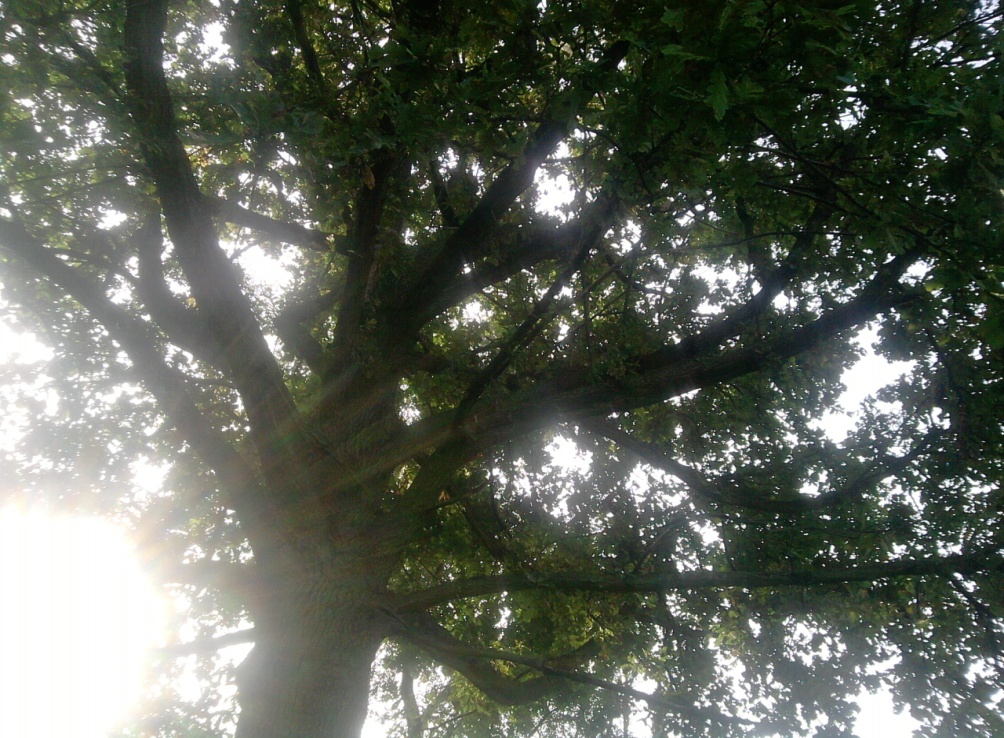 Finito il nostro percorso alle risorgive ritornammo di nuovo dall’ altra parte del fiume (sempre sulla chiatta)…I professori ci dissero che dovevamo disegnare ciò che ci aveva colpito di più e ci lasciarono del tempo a disposizione.Successivamente andammo a “ visitare” un piccolo boschetto diviso dal fiume solo con uno stradina sterrata in cui vedemmo dei bruchi chiamati in piemontese “gate”.Infine ritornammo a scuola tutti infangati e un po’ stanchi … l’ escursione di mezza giornata fu bellissima a parte il fango spiattellato sulle nostre facce e sui nostri vestiti …Questa gita ci è piaciuta molto perché abbiamo passato un giorno in mezzo alla natura e in compagnia.